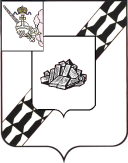 ЗЕМСКОЕ СОБРАНИЕУСТЮЖЕНСКОГО МУНИЦИПАЛЬНОГО РАЙОНАРЕШЕНИЕот 31.10.2019 № 46        г. УстюжнаО внесении изменения в решение Земского Собрания района от 25.10.2018 № 83	В соответствии с федеральными законами от 21.12.2001 № 178-ФЗ «О приватизации государственного и муниципального имущества»                               (с последующими изменениями), от 06.10.2003 № 131-ФЗ «Об общих принципах организации местного самоуправления в Российской Федерации» (с последующими изменениями),  на основании ст. 21 Устава Устюженского муниципального района Земское Собрание Устюженского муниципального района РЕШИЛО:1. Внести в прогнозный план (программу) приватизации муниципального имущества Устюженского муниципального района на 2019 год, утвержденный решением Земского Собрания Устюженского муниципального района от 25.10.2018 № 83 (с последующими изменениями), изменение, дополнив раздел 2 «Объекты муниципальной собственности района, которые планируется приватизировать в 2019 году» строкой 5 следующего содержания:2. Настоящее решение опубликовать в  информационном бюллетене «Информационный вестник Устюженского муниципального района» и разместить на официальном сайте Устюженского муниципального района.Глава Устюженского муниципального района 					                     И.А. Петров«5.Детский сад и расположенный под объектом недвижимости земельный участок с кадастровым номером 35:19:0103008:75 Вологодская область, Устюженский район, г. Устюжна, ул. Трудовой Коммуны, д. 4274,3Продажа на аукционе2019 год-».